Name: ________________________________________Gilded Age Immigration Political Cartoon Analysis 	Image A: 	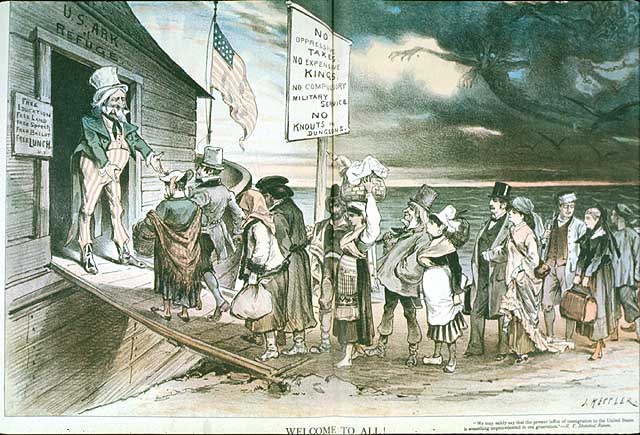 Image from Keppler, Puck Magazine, April 28, 1880Image B: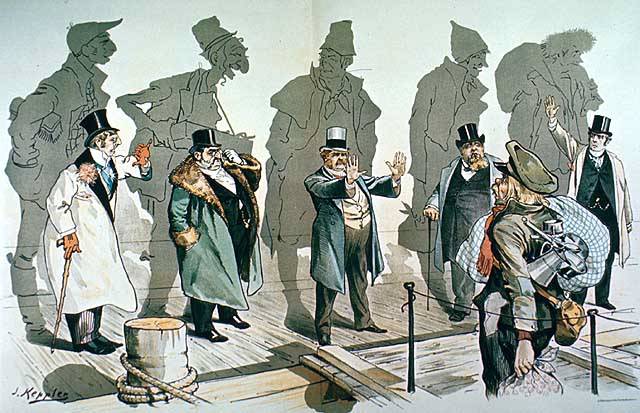 Image from Keppler,  Puck Magazine, January 11, 1893Gilded Age Political Cartoon Analysis (Last stop!)Directions: As you examine the political cartoons on the front table, answer the following questions with care and historical detail. Image AWhen was this cartoon published? ______________________________________________________________Because I observe this: ___________________________________________________________________________________________, I can conclude this: ______________________________________________________________________________________________________________________________________________________________________________________. Because I observe this: ___________________________________________________________________________________________, I can conclude this: ______________________________________________________________________________________________________________________________________________________________________________________. The overall message toward immigrants in Image A is: Image BWhen was this cartoon published? ______________________________________________________________Because I observe this: ___________________________________________________________________________________________, I can conclude this: ______________________________________________________________________________________________________________________________________________________________________________________. Because I observe this: ___________________________________________________________________________________________, I can conclude this: ______________________________________________________________________________________________________________________________________________________________________________________. The overall message toward immigrants in Image B is: Based on what we have studied in class and your observations, what accounts for the difference in the two cartoons? In other words, why would the message towards immigrants change over time? Use historical detail in your answer. 